Grudziądz, dnia 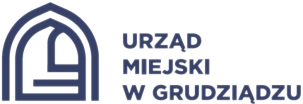 Urząd Miejski w GrudziądzuWydział Komunikacji Miejskiej WNIOSEKO UDZIELENIE ZEZWOLENIA NA WYKONYWANIE ZAWODU PRZEWOŹNIKA DROGOWEGO W ZAKRESIE PRZEWOZU OSÓB LUB RZECZYOZNACZENIE  PRZEDSIĘBIORCY – STAŁE MIEJSCE WYKONYWANIA DZIAŁALNOŚCI,  ADRES I NR TELEFONU:drukowane litery lub pieczęć firmowaNIP/KRS IMIĘ I NAZWISKO – ADRES ZAMIESZKANIA OSOBY ZARZĄDZAJĄCEJ TRANSPORTEMImię i nazwiskoUlica 			 nr. domu     nr. mkod pocztowy					miejscowośćNR CERTYFIKATU KOMPETENCJI ZAWODOWYCH OSOBY ZARZĄDZAJĄCEJ TRANSPORETEMOBSZAR PROWADZONEJ DZIAŁALNOŚCI: RODZAJ  I  LICZBA  POJAZDÓW  SAMOCHODOWYCH,  KTÓRYMI DYSPONUJE  PRZEDSIĘBIORCAZałączniki:oświadczenie osoby zarządzającej transportem wraz z kopią certyfikatu kompetencji zawodowych tej osoby albo oświadczenie osoby uprawnionej na podstawie umowy do wykonywania zadań zarządzającego transportem w imieniu przedsiębiorcy wraz z kopią certyfikatu kompetencji zawodowych tej osoby; dokumenty potwierdzające posiadanie odpowiedniej zdolności finansowej zapewniającej podjęcie i prowadzenie działalności, o których mowa w art. 7 Rozporządzenia Parlamentu Europejskiego i Rady (WE) nr 1071/2009 z dnia 21 października 2009r. ustanawiające wspólne zasady dotyczące warunków wykonywania zawodu przewoźnika drogowego i uchylające dyrektywę Rady 96/26/WEoświadczenie przedsiębiorcy, że dysponuje bazą eksploatacyjną wraz ze wskazaniem adresu bazyinformację z Krajowego Rejestru Karnego o niekaralności za przestępstwa umyślne w dziedzinach określonych w art. 6 ust. 1 lit. a rozporządzenia (WE) nr  1071/2009 dotyczącą osoby/osób:wchodzących w skład organu zarządzającego osoby prawnej, osoby zarządzającej spółką jawną lub komandytową, dyrektora wykonawczego, o którym mowa w art.30076 ustawy Kodeks spółek handlowych,osoby fizycznej prowadzącej działalność gospodarczą,osoby zarządzającej transportem lub uprawnionej na podstawie umowy do wykonywania zadań zarządzającego transportem  w imieniu przedsiębiorcyoświadczenie o niekaralności za poważne naruszenie, o którym mowa w art. 6 ust. 1 lit. b rozporządzenia (WE) nr 1071/2009 dotyczące osoby/osób:wchodzących w skład organu zarządzającego osoby prawnej, osoby zarządzającej spółką jawną lub komandytową, dyrektora wykonawczego, o którym mowa w art.30076 ustawy Kodeks spółek handlowych,osoby fizycznej prowadzącej działalność gospodarczą,osoby zarządzającej transportem lub uprawnionej na podstawie umowy do wykonywania zadań zarządzającego transportem  w imieniu przedsiębiorcyoświadczenie o nieskazaniu poza terytorium Rzeczypospolitej Polskiej dotyczące osoby/osób:wchodzących w skład organu zarządzającego osoby prawnej, osoby zarządzającej spółką jawną lub komandytową, dyrektora wykonawczego, o którym mowa w art.30076 ustawy Kodeks spółek handlowych,osoby fizycznej prowadzącej działalność gospodarczą,osoby zarządzającej transportem lub uprawnionej na podstawie umowy do wykonywania zadań zarządzającego transportem  w imieniu przedsiębiorcywykaz zgłaszanych pojazdów samochodowych, zawierający: markę/typ, rodzaj/przeznaczenie, numer rejestracyjny, kraj rejestracji, numer VIN, wskazanie rodzaju tytułu prawnego do dysponowania pojazdem, dopuszczalną masę całkowitą, oświadczenie o wykorzystaniu pojazdu;potwierdzenie wpłaty w wysokości ____________zł na konto – gmina – miasto Grudziądz, ul. Ratuszowa 1, 86-300 Grudziądz, PKO BP oddz. I Grudziądz  86 1020 5040 0000 6002 0086 2110 lub w Kasie Urzędu Miejskiego w Grudziądzu ul. Ratuszowa 1;...................................................czytelny podpisKLAUZULA INFORMACYJNA RODOW związku z realizacją wymogów określonych w art. 13 ust. 1 i 2 rozporządzenia Parlamentu Europejskiego i Rady (UE) 2016/679 z dnia 27 kwietnia 2016 r. w sprawie ochrony osób fizycznych w związku z przetwarzaniem danych osobowych i w sprawie swobodnego przepływu takich danych oraz uchylenia dyrektywy 95/46/WE (ogólne rozporządzenie 
o ochronie danych) (Dz. Urz. UE  L 119 s.1, z późn. zm.) – zwanym dalej jako RODO, informujemy o zasadach przetwarzania Państwa danych osobowych oraz o przysługujących Państwu prawach z tym związanych:Administratorem Państwa danych osobowych przetwarzanych w Urzędzie Miejskim w Grudziądzu jest Prezydent Grudziądza, 
z siedzibą w Grudziądzu, przy ul. Ratuszowa 1. Kontaktować się z administratorem można w następujący sposób:listownie: ul. Ratuszowa 1, 86-300 Grudziądz,telefonicznie: +48 56 45 10 200,e-mail: bip@um.grudziadz.pl lub sekretariat@um.grudziadz.pl.Administrator wyznaczył Inspektora Ochrony Danych, z którym można kontaktować się we wszystkich sprawach związanych 
z przetwarzaniem danych osobowych oraz korzystania z praw związanych z przetwarzaniem danych e-mail: p.mazur@um.grudziadz.pl oraz pisemnie na adres wskazany na stronie http://bip.grudziadz.pl/strony/16801.dhtml.Pani/Pana dane osobowe Prezydent Grudziądza pozyskał w procesie udzielenia licencji/zezwolenia/zaświadczenia 
w wykonywaniu transportu drogowego osób/rzeczy i będą przetwarzane w celu realizacji uprawnień i obowiązków wynikających z ustawy z dnia 6 września 2001 r. o transporcie drogowym  i  będą udostępniane Głównemu Inspektorowi Transportu Drogowego na podstawie art. 82 g w/w ustawy;Dane Pani/Pana osobowe będą przechowywane przez okres niezbędny do zrealizowania przepisów dotyczących archiwizowania danych obowiązujących u Administratora;Posiada Pani/Pan prawo żądania od Prezydenta Grudziądza sprostowania, usunięcia lub ograniczenia przetwarzania danych osobowych oraz do wniesienia sprzeciwu wobec takiego przetwarzania;Przysługuje Pani/Pan prawo wniesienia skargi do organu nadzorczego, którym jest Prezes Urzędu do Spraw Ochrony Danych Osobowych;Informuje Panią/Pana, że podanie danych osobowych jest wymogiem ustawowym wynikającym z ustawy z dnia 6 września 2001 r. o transporcie drogowym  i jest Pani/Pan zobowiązana do ich podania;Pani/Pana dane osobowe nie przetwarzane w sposób zautomatyzowany, a także nie będą poddawane procesowi profilowania oraz nie będą przekazywane do państwa trzeciego lub organizacji międzynarodowej.RodzajLiczba pojazdówLiczba wypisówPojazd przeznaczony do przewozu powyżej 9 osób łącznie z kierowcą (autobus)Pojazd lub zespół pojazdów o dopuszczalnej masie całkowitej powyżej 3,5 tonyPojazd lub zespół pojazdów o dopuszczalnej masie całkowitej przekraczającej 2,5 tony a nieprzekraczającej 3,5 tonyNie dotyczyOpłata za zezwolenieOpłata za wypis 
z zezwoleniaBezterminowo1000 zł110 zł